Kassza Ászavetélkedő a mezőtúri TELEKIBEN!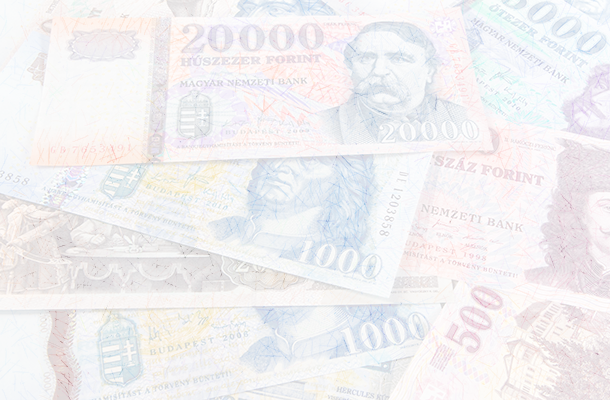 Érdekel a pénz világa?Érdekel a gazdálkodás?Szeretnél egy jó szakmát tanulni a Telekiben?Akkor ez a vetélkedő neked szól!Légy kreatív és alkoss egy plakátot a megadott szempontok szerint és juttasd el a Telekibe postán, személyesen (5400, Mezőtúr, Dózsa Gy. út 17.) vagy e-mailben (titkarsag@telekimezotur.hu) 2022. november 14-ig!A legjobb 8 beküldő részt vehet egy jó hangulatú, vidám vetélkedőn a Telekiben. Ha bekerültél a döntőbe, hozzd magaddal az egyik barátodat is!Szeretettel vár a közgazdasági munkacsoport!60 éves a közgazdasági képzés a Telekiben. Alkoss egy olyan plakátot, amelyben megjelenik ez a jeles évforduló! Bármilyen technikával dolgozhatsz, ha úgy tartja kedved rajzolj, fess vagy készíts montázst, akár digitális technikával is szárnyalhat a fantáziád.